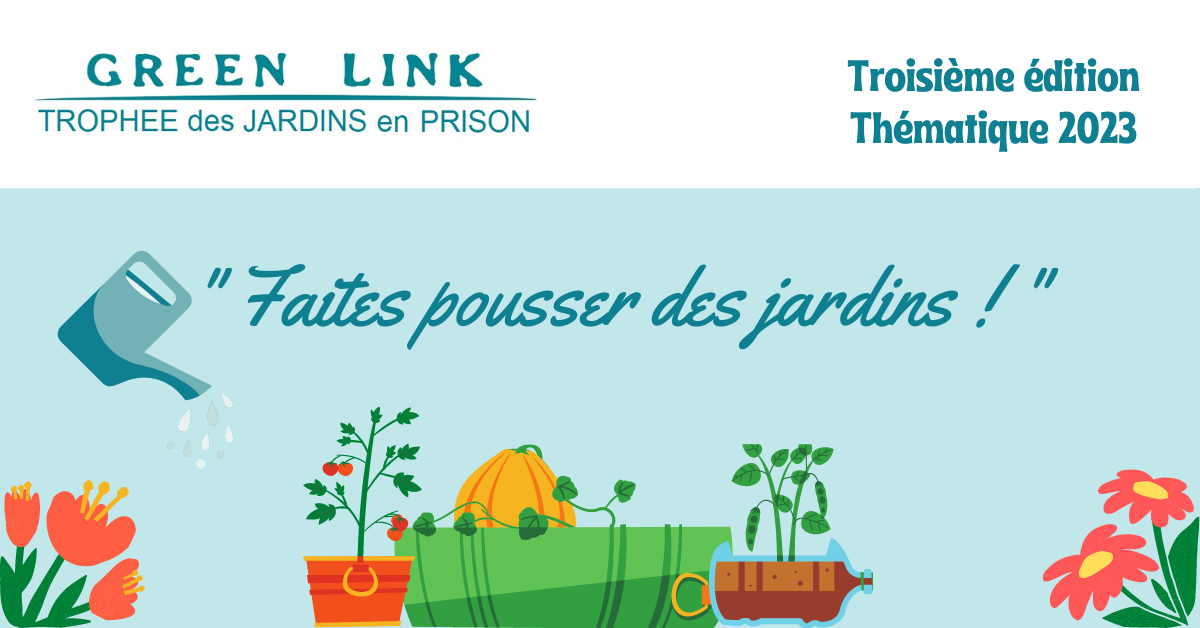 FICHE de CANDIDATURELa date limite d’envoi des candidatures est le 15/09/2023.Les candidatures devront être envoyées par l’établissement pénitentiaire ou par un membre de l’ANVP à l’adresse suivante : desjardinspourlesprisons@green-link.org ou bien par « francetransfert » ou tout autre système de partage de fichiers volumineux.Nous concourons dans la catégorie : « Tout nouveau jardin créé en 2023 par un établissement n’ayant encore aucun jardin » « Jardin récemment créé en 2021 ou 2022 »  « Nouvelle parcelle de jardin créée en 2022/23 dans un établissement ayant déjà un jardin »Sont à joindre OBLIGATOIREMENT à votre candidature :5 PHOTOGRAPHIES minimum  1 Photo grand angle prise AVANT* l’implantation du nouveau jardin (printemps 2023) 1 Photo grand angle prise APRES* l’implantation du nouveau jardin (été 2023) 3 Photos des différentes étapes*Exemple :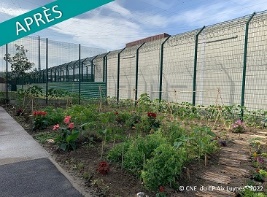 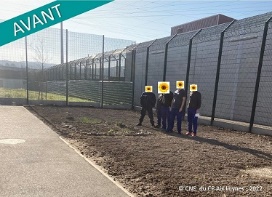 3 PETITS TEMOIGNAGES (écrit ou vidéo) des bienfaits apportés par le jardin 1 personne détenue impliquée dans le jardin 1 encadrant technique ou surveillant 1 membre de la direction de l’établissementLa candidature peut être développée par écrit sur papier libre (histoire du jardin, précisions, autres activités liées, etc.)CARACTERISTIQUES DU JARDIN : Dimension du jardin :   ______ m²	et/ou	 	Nombre de bacs installés :  ______ Année de création du jardin :  ______ Qui a fait le choix des plantations ?   Personnes détenues   Direction de l’EP   Autre : ____________________ Types de cultures :    Potager   Floral   Plantes aromatiques   Autre : __________________MOYENS FINANCIERS Quel est le coût du jardin en 2023 (approximatif)?  _______ (€ TTC) Qui a contribué au financement de ce jardin en 2023 et pour quel montant (€ TTC) ?    Administration pénitentiaire : _____	 SPIP : _____		 Associations : _____ Unité sanitaire : _____	 Donateurs : _____		 Autre : _____	MOYENS HUMAINS Qui est à l’initiative du jardin ? Direction de l’EP   Coordinateurs d’activité   Personnes détenues   Personnel médical   SPIP   ANVP   Autre : Qui est responsable de l’entretien du jardin ? Services techniques   Coordinateurs d’activité   Personnes détenues   Surveillants   SPIP   ANVP   Association   Organisme de formation  RLE  Prestataire ext.  Autre :  ________ Quel est le nombre (approximatif) de personnes détenues impliquées dans l’entretien du jardin : ____ A quelle fréquence le jardin est-il entretenu (hors mois d’hiver)?  Quotidienne		 2 à 4 fois par semaine  	 hebdomadaire 	 variable Quelle est la visibilité du jardin au sein de l’établissement ?  Pour tous (personnel et personnes détenues), au moins à un moment donné de la journée. Seulement pour ceux ayant une fenêtre donnant sur le jardin. Uniquement pour les personnes ayant accès au quartier/espace où se trouve le jardin. Comment se passe l'accès au jardin pour son entretien ?    Libre  	 Sous surveillance   L'accès au jardin (hors personnes autorisées pour l’entretien) est-il :    Libre		 Sous surveillance		 Interdit Ma candidature comporte ____  photographies et _____ vidéos (préciser la quantité) Je certifie avoir pris connaissance du règlement du concours «TROPHEE GREEN LINK des JARDINS en PRISON» et déclare expressément en accepter toutes les conditions. (Il n’est pas nécessaire de nous retourner le règlement signé)Fait à ………………………, le ………………………..Signature du candidat :Les Données Personnelles collectées par le biais du présent formulaire sont uniquement destinées au Fonds de Dotation Green Link. Celles-ci sont indispensables à votre participation au présent Concours afin d’assurer le traitement de votre dossier ainsi que son suivi et pour toute prise de contact éventuelle dans le cadre de la gestion du présent Concours. Ces Données seront conservées pendant la durée du Concours et pendant une durée additionnelle de 1 an à compter de la fin du Concours soit jusqu’au 31/12/2024. Conformément au Règlement Général sur la Protection des Données, entré en vigueur le 25 mai 2018, venu modifier la loi Informatique et Libertés du 6 janvier 1978, vous conservez un droit d’accès et de rectification sur les Données vous concernant. Dans le respect des dispositions légales en vigueur, vous pouvez également vous opposer au traitement des Données qui vous concernent, demander la limitation de ce traitement, ou encore obtenir leur portabilité et/ou leur suppression. Ces droits sont à exercer sur présentation d’un justificatif valide d’identité, à l’adresse Green Link 48 rue Blomet 75015 Paris, ou via par email à l’adresse suivante : desjardinspourlesprison@green-link.orgPorteur du projet (personne contact)Porteur du projet (personne contact)Nom Prénom Email Personnel pénitentiaire Personnel médical  Personnel socioculturel  SPIP  ANVP  AutrePersonnel pénitentiaire Personnel médical  Personnel socioculturel  SPIP  ANVP  AutreEtablissement pénitentiaireEtablissement pénitentiaireNom de l’établissementAdresseType d’établissement MA     CD      MC      CP      EPM      CSLNb de personnes détenuesDirection InterrégionaleNom du référent pour le projetTéléphone du référentEmail du référent